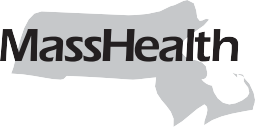 Third Party Liability Indicator Form (TPL-I)INSTRUCTIONS 1. Complete Step 1: Head of Household Information. 2. Complete Step 2: Third Party Liability Information Updates. 3. Return the form to the MassHealth Third Party Liability Unit by email, fax, or mail.STEP 1: Head of Household Information (You must complete this section)Head of Household Name: Head of Household MassHealth ID No. or Social Security Number (SSN): Head of Household Telephone Number: STEP 2: Third Party Liability Updates (Complete the Section that you need MassHealth to update)Section I: Commercial Health Insurance Information (Complete only if you need MassHealth to update commercial health insurance information)	 Add Policy 	 Change Policy	 Terminate/Close PolicyPolicyholder’s Name: Policyholder’s Date of Birth (MM/DD/YYYY): Policyholder’s SSN: 	Policy Number: Insurance Company Name:	Group Number.: Policy Start Date:Policy End Date: Insurance Address: 	Insurance Telephone Number: Family Members Covered:Section II: Medicare Information (Complete only if you need MassHealth to update Medicare insurance information)Name: 	Medicare Beneficiary Identifier (MBI) Number: Part A:	 Add Policy 	Start Date: 	End Date: 	 Close Policy 	Start Date: 	End Date: Part B: 	 Add Policy 	Start Date:	End Date: 	 Close Policy 	Start Date:	End Date: Part C: Note: Part C plans are commonly known as Medicare Advantage plans	 Add Policy 	Start Date: 	End Date: 	Insurance Carrier:	Plan Name: 	 Close Policy 	Start Date: 	End Date: 	Insurance Carrier: 	Plan Name: Part D:	 Add Policy 	Start Date: 	End Date: 	Insurance Carrier:	Plan Name: 	 Close Policy 	Start Date: 	End Date: 	Insurance Carrier:	Plan Name: STEP 3: Return the completed form to the MassHealth Third Party Liability Unit in one of these three ways: Email: MassHealthTPL@accenture.com Fax: (617) 357-7604 Mail: MassHealth Third Party Liability Unit, 519 Somerville Avenue #372, Somerville, MA 02143Questions? Call MassHealth Third Party Liability Unit 
at (888) 628-7526 or TTY (617) 886-8102NameDate of Birth
(MM/DD/YYYY)MassHealth ID Number or SSN